СУМСЬКА МІСЬКА РАДАVІІ СКЛИКАННЯ LXIV СЕСІЯРІШЕННЯРозглянувши звернення ГРОМАДСЬКОЇ ОРГАНІЗАЦІЇ «ТОВАРИСТВО ДОПОМОГИ ОСОБАМ З ІНВАЛІДНІСТЮ ВНАСЛІДОК ІНТЕЛЕКТУАЛЬНИХ ПОРУШЕНЬ, «ФЕЛІЦИТАС» про встановлення орендної плати за користування нежитловими приміщеннями, відповідно до статті 19 Закону України «Про оренду державного та комунального майна» та пункту 8 Методики розрахунку орендної плати за майно територіальної громади міста Суми та пропорції її розподілу, затвердженої рішенням Сумської міської ради від 01 лютого 2012 року № 1186 – МР (зі змінами) та враховуючи пропозиції постійної комісії з питань законності, взаємодії з правоохоронними органами, запобігання та протидії корупції, місцевого самоврядування, регламенту, депутатської діяльності та етики, з питань майна комунальної власності та приватизації Сумської міської ради (протокол від 10 вересня 2019 року № 81), керуючись статтею 25, частиною п’ятою статті 60 Закону України «Про місцеве самоврядування в Україні», Сумська міська радаВИРІШИЛА:1. Встановити орендну плату ГРОМАДСЬКІЙ ОРГАНІЗАЦІЇ «ТОВАРИСТВО ДОПОМОГИ ОСОБАМ З ІНВАЛІДНІСТЮ ВНАСЛІДОК ІНТЕЛЕКТУАЛЬНИХ ПОРУШЕНЬ, «ФЕЛІЦИТАС» у розмірі 24 грн.                          на 2020 рік за оренду нежитлових приміщень площею 202,7 кв.м (з уточненням в БТІ), розташованих у будинку № 11 по вулиці Глінки у місті Суми. 2. Департаменту забезпечення ресурсних платежів Сумської міської ради                       (Клименко Ю.М.) внести відповідні зміни до договору оренди, в порядку, встановленому чинним законодавством.3. Організацію виконання цього рішення покласти на першого заступника міського голови Войтенка В.В.Секретар Сумської міської ради                                                              А.В. БарановВиконавець: Клименко Ю.М.________________ 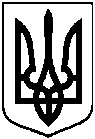 від 13 листопада 2019 року № 5950-МРм. СумиПро встановлення орендної плати ГРОМАДСЬКІЙ ОРГАНІЗАЦІЇ «ТОВАРИСТВО ДОПОМОГИ ОСОБАМ З ІНВАЛІДНІСТЮ ВНАСЛІДОК ІНТЕЛЕКТУАЛЬНИХ ПОРУШЕНЬ, «ФЕЛІЦИТАС» за користування майном комунальної власності Сумської міської об’єднаної територіальної громади